INSCHRIJFFORMULIER KNLTB NAJAARSCOMPETITIE 2022Voorwaarden voor alle competitiesoorten (tennis & padel)Mail het inschrijfformulier uiterlijk 29 mei 2022 naar tc@tvschuytgraaf.nl ;Indien een team zich terugtrekt, nadat de VCL de teams bij de KNLTB heeft aangemeld, wordt het desbetreffende team aansprakelijk gesteld voor de boete;Teams die bij vorige competitieronde zijn uitgeloot, zijn bij de volgende loting automatisch vrijgesteld van loting;Mocht je als team een 2e voorkeur hebben voor een competitiesoort (bijvoorbeeld als je uitgeloot wordt bij de competitie van 1e voorkeur), geef dit dan aan onderaan pagina 2;Voorwaarde voor deelname aan de competitie is minimaal één keer bardienst draaien als team. Je bent er als team verantwoordelijk voor dat de toegewezen dienst gedraaid wordt.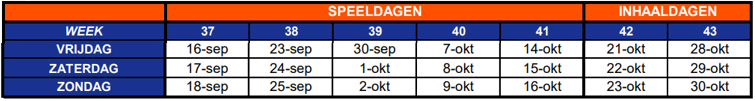 Competitieaanbod TVS/ Tennis:	vrijdagavond & zaterdag Padel:		vrijdagavond, zaterdag & zondagGegevens TeamcaptainTeamleden (inclusief Teamcaptain)Tennis/	VrijdagavondTennis/	ZaterdagPadel/	Vrijdagavond / zaterdag / zondag2e voorkeur*/ Als we uitgeloot worden dan willen we graag als 2e voorkeur deelnemen aan:* Dit is geen garantie, maar mocht je uitgeloot worden én er is ruimte binnen één van de andere competitie soorten/dagen, dan kan de VCL een alternatief aan het betreffende team voorleggen.NaamBondsnummerE-mailadresTelefoonnummerNaamBondsnummerSpeelsterkte enkelSpeelsterkte dubbel1234567Voorkeur (a.u.b. aankruisen)Competitie soortAantal partijenOmschrijving17+35+Heren dubbel4HD (4x)Dames dubbel4DD (4x)Gemengd dubbel4DD (1x) + HD (1x) + GD (2x)Voorkeur (a.u.b. aankruisen)Competitie soortAantal partijenOmschrijving17+35+Heren6HE (4x) + HD (2x)Dames6DE (4x) + DD (2x)Gemengd5DE + HE + DD + HD + GDHeren dubbel4HD (4x)Dames dubbel4DD (4x)Gemengd dubbel4HD + DD + GD (2x)Voorkeur (a.u.b. aankruisen)Competitie soortAantal partijenOmschrijvingKlasseVrijdagavond44 dubbels (alle combinaties)Zaterdag44 dubbels (alle combinaties)Zondag44 dubbels (alle combinaties)